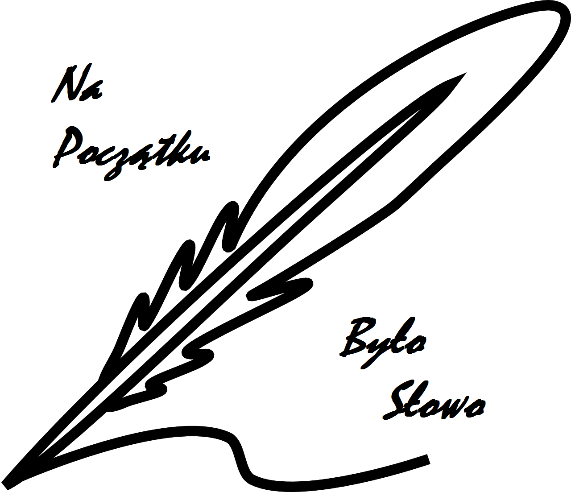 „Co się komu w duszy gra, co kto w swoich widzi snach…”.REGULAMIN KONKURSU POETYCKIEGO„Na Początku Było Słowo”2023 r. – IV edycjaI. ORGANIZATOR KONKURSUOrganizatorem Konkursu Poetyckiego „Na Początku Było Słowo” jest Biblioteka Zespołu Szkół nr 2 im.Tadeusza Rejtana w Rzeszowie.II. ZAŁOŻENIA REGULAMINOWE1. Cele konkursu- popularyzacja poezji wśród młodzieży,- rozpoznawanie i doskonalenie wyrażania emocji poprzez słowo poetyckie,- kształtowanie twórczych i świadomych postaw wobec języka polskiego,- budowanie kompetencji językowych poprzez podwyższenie sprawności w posługiwaniu się językiem ojczystym,- promowanie młodych twórców,- realizacja potrzeb estetycznych młodzieży,- wspieranie młodych talentów.2. Zasady konkursu§ 1Konkurs ma zasięg wojewódzki.§ 2Adresatami konkursu są uczniowie szkół średnich oraz klas VII i VIII szkoły podstawowej, którzy próbują swoich sił w tworzeniu poezji.§ 3Warunki uczestnictwa w konkursie:1. Warunkiem uczestnictwa ucznia w konkursie jest przesłanie zestawu składającego się z trzech wierszy w formie elektronicznejw terminie do 3 marca 2023 r.2. Tematyka i forma utworów jest dowolna.3. Praca konkursowe muszą być samodzielne, wcześniej niepublikowane i nienagradzane.4. Jeden autor może nadesłać tylko 1 zestaw.5. Do zestawu wierszy należy dołączyć:a) skan lub wyraźne zdjęcie wypełnionej karty zgłoszenia (załącznik nr 1),b) skan lub wyraźne zdjęcie wypełnionego i podpisanego oświadczenia o zapoznaniu się z RODO – w wypadku uczniów niepełnoletnich wypełniają rodzice lub opiekunowie prawni (załącznik nr 2),c) skan lub wyraźne zdjęcie wypełnionej i podpisanej zgody na udział w Konkursie oraz na publikację wizerunku, imienia, nazwiska uczestnika oraz jego utworów – w wypadku ucznia niepełnoletniego wypełniają rodzice lub opiekunowie prawni (odpowiednio załącznik nr 3 lub 4. UWAGA! Oryginalnie wypełnione dokumenty należy zachować.6. Prace należy przesyłać na adres:katkad.242@edu.erzeszow.plW temacie wiadomości należy umieścić nazwę konkursu (Na Początku Było Słowo).7. Udział w Konkursie jest równoznaczny ze zgodą na publikację zwycięskich i wyróżnionych wierszy na stronie internetowej Zespołu Szkół nr 2 im. Tadeusza Rejtana w Rzeszowie (https://zs2.rzeszow.pl/), na blogu Biblioteki Zespołu Szkół nr 2 w Rzeszowie (http://biblioblogzs2.blogspot.com/) oraz na gazetce ściennej Zespołu Szkół nr 2.§ 4Wyniki konkursu zostaną zamieszczone na stronie internetowej Zespołu Szkół nr 2 im. Tadeusza Rejtana w Rzeszowie (https://zs2.rzeszow.pl/) i na blogu Biblioteki Zespołu Szkół nr 2 (http://biblioblogzs2.blogspot.com/). Szkoły, do których uczęszczają laureaci, zostaną powiadomione mailowo lub/i telefonicznie. Rozstrzygnięcie Konkursu i uroczysty finał odbędą się 21marca 2023 r.w Zespole Szkół nr 2 im. Tadeusza Rejtana w Rzeszowie o godzinie 10.00.§ 5Kryteria oceniania prac:- poziom literacki wierszy,- oryginalność ujęcia tematu,- samodzielność,- poprawność językowa.§ 6Rozstrzygnięcie konkursu:Zwycięzców wyłoni jury w składzie:- przewodniczący – p. Katarzyna Kadyjewska – polonista, bibliotekarz, poetka, autorka tomików wierszy Katalog cnót niemodnych i 36 wariatek, laureatka ogólnopolskich i międzynarodowych konkursów poetyckich,- członek jury – p. Anna Sitko-Ciupak – polonista,- członek jury – p. DorotaFrańczak – bibliotekarz.§ 7Wszelkie pytania związane z konkursem należy kierować na adres: katkad.242@edu.erzeszow.pl.§ 8Przetwarzanie danych osobowych (RODO)Na podstawie art. 13 ust. 1 i 2 rozporządzenia Parlamentu Europejskiego i Rady (UE) 2016/679 z dnia 27 kwietnia 2016 r. w sprawie ochrony osób fizycznych w związku z przetwarzaniem danych osobowych i w sprawie swobodnego przepływu takich danych oraz uchylenia dyrektywy 95/46/WE (ogólnego rozporządzenia o ochronie danych), Dz.U.UE.L.2016.119.1 (dalej: RODO), informujemy, że:- administratorem pozyskiwanych danych osobowych jest Biblioteka Zespołu Szkół nr 2 im. Tadeusza Rejtana w Rzeszowie,- dane osobowe uczniów będą przetwarzane wyłącznie przez okres i w zakresie niezbędnym do prawidłowej realizacji Konkursu (listy uczestników, listy laureatów, materiały zdjęciowe, utwory i ich autorzy),- zgodnie z art. 8 ust. 1 RODO przetwarzanie danych osobowych dziecka, które nie ukończyło 16 lat, jest możliwe wyłącznie w przypadkach, gdy zgodę wyraziła lub zaaprobowała ją osoba sprawująca władzę rodzicielską lub opiekę nad dzieckiem,- kategorie wymaganych danych osobowych: imię i nazwisko, szkoła, klasa, wizerunek, utwór. W wypadku uczniów poniżej 18 roku życia danymi uzupełniającymi będą: imiona i nazwiska rodziców (prawnych opiekunów).§ 6Postanowienia końcowe:1. Udział w konkursie jest bezpłatny.2. Zgłoszenie uczestnictwa w Konkursie jest jednoznaczne z przyjęciem warunków niniejszego regulaminu, wyrażeniem zgody na przetwarzanie danych osobowych, publikację wizerunku oraz utworu/utworów uczestnika.Załącznik nr 1KARTA ZGŁOSZENIA UCZESTNIKADO KONKURSU POETYCKIEGO „NA POCZĄTKU BYŁO SŁOWO”IV edycja – 2023 r.Załącznik nr 2OŚWIADCZENIE RODOOświadczam, że zapoznałam/em się z zasadami przetwarzania danych (RODO) niezbędnych do prawidłowej realizacji IV edycji Konkursu Poetyckiego„Na Początku Było Słowo” 2023 r.………………………………………			……………………………………miejscowość, data 							czytelny podpisZałącznik nr 3OŚWIADCZENIE UCZNIA PEŁNOLETNIEGOWyrażam zgodę na udział w IV edycji Konkursu Poetyckiego „Na Początku Było Słowo” 2023 r.oraz na publikację mojego wizerunku, imienia, nazwiska i utworów na stronie internetowej Zespołu Szkół nr 2 im. Tadeusza Rejtana w Rzeszowie oraz na blogu biblioteki szkolnej. Oświadczam, że zapoznałam/em się z regulaminem konkursu.………………………………………			……………………………………miejscowość, data 							czytelny podpisZałącznik nr 4OŚWIADCZENIE RODZICÓW/OPIEKUNÓW PRAWNYCHWyrażam zgodę na udział mojego dziecka………………………………………………………………………….......................................uczęszczającego szkoły ……………………………………………………………………........…………………………………………………………………………………………………...W IV edycji Konkursu Poetyckiego „Na Początku Było Słowo” oraz na publikację jego wizerunku, imienia, nazwiska i utworów na stronie internetowej Zespołu Szkół nr 2 im. Tadeusza Rejtana oraz na blogu biblioteki szkolnej. Oświadczam, że zapoznałam/em się z regulaminem konkursu.………………………………………			……………………………………miejscowość, data 							czytelny podpisimię i nazwisko uczniaklasanazwa i adres szkołyadres e-mail szkołynumer telefonu szkołyimię i nazwisko nauczycielazgłaszającego uczniaoraz kontakt(numer telefonu lub adres e-mail)